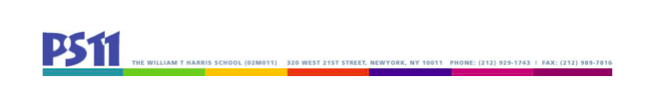 SLT Meeting3.3.203:30 - 5:30Attendance:Bob Bender, PS 11 Principal Teachers:Julia BucciSamantha Labombara John Swierczewski (Secretary)Serena Trinkwalder (Math Staff Developer)Holli Weiss (UFT Chapter Chair)Community Representative: Debbie Osborne, PS 11 Programs and Community Based Organization (CBO) representative Parents: Inbar Aricha-MetzerVanessa MerlisRon MillerSonal PatelSheniqua SimonJordan Wright (Chair)Not Present:Minutes: I. February minutes approved.II. Old BusinessA. G&T Outreach projectWill revisit in April to start planning for next year.B. Book Club updatesThe Book Club will be asked to forward recommendations to the Student Racial Equity Advisory Group for review soon, so that Bob can order with this year’s money.C. Affinity Group/Culture Months updatesWork is ongoing.D. Family FridaysBullying Family Friday: students and families worked on differentiating bullying and conflict.Plan to do it earlier next year, if possible.Plan to think about some upstander training, if possible (to build on the knowledge delivered in this current one).E. Teacher-Parent CommunicationSending home pre-assessments:For planning this year, focusing on the point value for each question and listing what each point value is associated with (e.g., correct answers vs. showing work).Will pilot this in every class for at least one unit this year.Julia piloted it for a unit in her class, and she reported that the response was positive from parents (and it did not result in any extra emails from parents to the teacher for explanation, etc.).For next year, faculty will work on “I can” statements in conjunction with show me videos.We should explore webinars with immediate translation capabilities, both to potentially webcast PTA meetings and to host specific meetings on educational topics.Need to really think about how we are making information manageable and obtainable for families.Jordan will look into platforms and send to Bob.School WebsiteCurrent it is not optimized for people with disabilities.Also, the language of much of it is not friendly for people outside of education.Cassandra will be working on the website.III. Comprehensive Education PlanA. 	No updatesIV. New BusinessA. CoronavirusNPR resource to help families talk to students (sent around by Serena).Hand sanitizer protocol at PS11: students will wash hands or sanitize before going into the classroom, at lunch, and before snack.B. Behind-the-Scenes Look at PS11 Goings OnBob will start presenting some of the work that is going on behind the scenes at PS11, both at SLT meetings and at PTA general meetings.He will choose one topic per meeting, even though all the work is ongoing.Teachers are in cross-grade study groups looking at topics with a culturally equitable lens.Students were given a trust survey. Then there was a discussion of sense of belonging.Students that have the strongest sense of belonging have the strongest peer connections.“Are we setting up structures for all students to have good peer connections?”Assessment GroupInterviewed students about reading levels.How do students want to be assessed?How can teachers reflect on the current assessments?Is it important for students to know their reading level?Systems and Structures GroupStudents are independent, but how can students have more agency in choosing what they want to do?C. RobotsPS11 has new robots that help with math and coding.Teachers are starting to incorporate them into math stations within the math workshop.V. AdjournNext meeting: Tuesday, April 7, 2020 from 3:30 - 5:30.